日期:  _______________年_______月_______日租用物業地址: ___________________________________________ 房間代號: _____________甲方(業主) 姓名: ________________________________________  身份證號: _____________乙方(租客) 姓名: ________________________________________  身份證號: _____________事緣:甲乙雙方現根據一份日期為______年___月___日所訂立的租約租用上述的租用物業。甲乙雙方現根據下列條款與業主恊議終止該租約。現雙方同意如下:租客同意於_____年__月__日（以下簡稱為”退租日”）與業主解除及放棄其對上述物業的一切租用權益而該租約於退租日將被終止及無效。租客自動呈報遺失以下兩項必需物品: (＊房東一概不會接受任何郵寄／快遞回來的鎖匙和門禁卡)房間鎖匙: [如遺失將扣款HKD300]     小區門禁卡: [如有並遺失將扣款HKD500]租客自動呈報任何損毀的東西 ________________________________________________如果租客未能於退租日將上述租用物業依第二條款交與業主接管，業主有權循法律程序將租客逐出上述租用物對，同時業主有權向租客追討業主因此而受到的一切損失租客明白在退房后所遺留在房間的一切物品將會被清空，儘管房東可能獨立幫忙處理暫託行李，但仍有機會在不同情況和時段而有東西不見，租客有一切責任去自己清空房間，房東一概不會承擔任何責任。業主將於租客履行第一及扣除第二條款的金額后，將存於業主的租金按金,扣除任何業主發現的合理損毀賠償後,於十天內悉數退回給租客。退還按金銀行資料 (可填微信號 , 但目前不支持支付寶)姓名：	銀行和支行：	帳號：租客簽字：　______________________________　　　　　日期:  _______________年_______月_______日備注：退租只需要簽好這份退租書放在房間內。各收費如有列出的可以在www.uRoom.com.hk的　優房香港->租房流程->　租客入住后的保養收費找到。於最后離開時請清潔好房間，並關上窗和窗簾，把鎖匙和房咭，連同本退租文本和原合約鎖在房間內。退房恊議打印出來簽好，並於微信發回:簽好的恊議照片房間退房的最后图片房間鎖匙插在門上的图片門禁小区卡放在乾淨房間桌面的图片關好所有電器用品包括冷氣機和燈。房東不會接受後發的小區門禁卡和鎖匙，每年耗費在尋回失落各處的鎖匙門禁卡實在太難，時間成本超高，所以以后將會嚴格執行鎖匙和門禁卡的操作，有任何安排請自行先安排好。房東不得無理亂扣非合理的按金，更不可以借機拖延不還按金。終止租約恊議書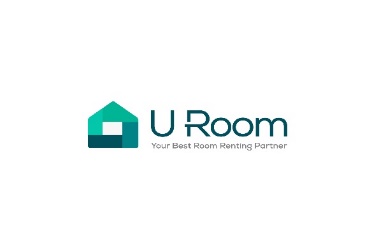 